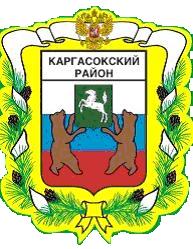 МУНИЦИПАЛЬНОЕ ОБРАЗОВАНИЕ «Каргасокский район»ТОМСКАЯ ОБЛАСТЬАДМИНИСТРАЦИЯ КАРГАСОКСКОГО РАЙОНААдминистрация Каргасокского района постановляет:1. Внести следующие изменения в постановление Администрации Каргасокского района от 10.12.2012 г. №245 «О размере вреда, причиняемого транспортными средствами, осуществляющими перевозки тяжеловесных грузов, при движении по автомобильным дорогам общего пользования местного значения муниципального образования  «Каргасокский район», от 19.02.2013 г. №40 «О внесении изменений в постановление Администрации Каргасокского района от 10.12.2012 г. №245 «О размере вреда, причиняемого транспортными перевозками тяжеловесных грузов, при движении по автомобильным дорогам общего пользования местного значения муниципального образования «Каргасокский район», от 29.11.2013 г. №363 «О внесении изменений в постановление Администрации Каргасокского района от 10.12.2012 г. №245 «О размере вреда, причиняемого транспортными перевозками тяжеловесных грузов, при движении по автомобильным дорогам общего пользования местного значения муниципального образования «Каргасокский район»:- по всему тексту постановлений слова «транспортными средствами, осуществляющими перевозки тяжеловесных грузов» заменить словами «тяжеловесными транспортными средствами»;- слова «транспортными перевозками тяжеловесных грузов» заменить словами «тяжеловесными транспортными средствами».2. Внести следующие изменения в постановление Администрации Каргасокского района от 06.02.2013 г. №31 «Об утверждении административного регламента предоставления муниципальной услуги «Выдача разрешений на движение по автомобильным дорогам, находящимся в собственности МО «Каргасокский район» транспортных средств, осуществляющих перевозки опасных, тяжеловесных и (или) крупногабаритных грузов» (далее – Постановление):- в названии, п. 1 Постановления, в названии приложения к Постановлению, в п. 1.1. Административного регламента предоставления муниципальной услуги  «Выдача разрешения на движение по автомобильным дорогам, находящимся в собственности МО «Каргасокский район» транспортных средств, осуществляющих перевозки опасных, тяжеловесных и (или) крупногабаритных грузов», утвержденного Постановлением, (далее – Регламент), п. 2.1., абз. 1 п. 2.14. Регламента, приложении №1, приложении №2, приложении №3, приложении №4, приложении №5, приложении №6, приложении №7 к Регламенту слова «транспортных средств, осуществляющих перевозки опасных, тяжеловесных и (или) крупногабаритных грузов» заменить словами «транспортных средств, осуществляющих перевозки опасных грузов, тяжеловесных и (или) крупногабаритных транспортных средств»; - в пп. «е» п. 2.6., абз. 1 п. 2.7., абз. 2 пп. 3 п. 2.7., Регламента слова «транспортными средствами, осуществляющими перевозки тяжеловесных грузов» заменить словами «тяжеловесными транспортными средствами»;- в п. 2.10 Регламента слова «при перевозке тяжеловесных грузов» заменить словами «при проезде тяжеловесных транспортных средств»;- в пп. 4 п. 2.14. Регламента слова «транспортного средства, осуществляющего перевозки опасных, тяжеловесных и (или) крупногабаритных грузов» заменить словами «транспортных средств, осуществляющих перевозки опасных грузов, тяжеловесных и (или) крупногабаритных транспортных средств»;- в пп. 7 п. 2.14., п. 3.5.1. Регламента слова «транспортным средством, осуществляющим перевозку тяжеловесных грузов» заменить словами «тяжеловесным транспортным средством»;- в п. 3, пп. «б» п. 3.3.2., п. 3.4., абз. 2 п. 3.4.4., абз. 1 п. 3.4.6., п. 3.5., п. 3.5.1. Регламента  слова «транспортных средств, осуществляющих перевозки тяжеловесных и (или) крупногабаритных грузов» заменить словами «тяжеловесных и (или) крупногабаритных транспортных средств»;- в абз. 2 п. 3.4.4. Регламента слова «транспортного средства, осуществляющего перевозки тяжеловесных грузов,» заменить словами «тяжеловесного транспортного средства»;- в п. 3.4.5., абз. 2 п. 3.4.6., п. 3.4.7. Регламента, названии приложения №5 к Регламенту слова «транспортного средства, осуществляющего перевозки тяжеловесных и (или) крупногабаритных грузов» заменить словами «тяжеловесного и (или) крупногабаритного транспортного средства»;- в п. 3.5.1., 3.5.5. Регламента слова «транспортным средством, осуществляющим перевозку тяжеловесного груза» заменить словами «тяжеловесным транспортным средством».3. Официально опубликовать настоящее постановление в порядке, установленном Уставом муниципального образования «Каргасокский район».ПОСТАНОВЛЕНИЕПОСТАНОВЛЕНИЕПОСТАНОВЛЕНИЕ28.08.2015№ 130с. Каргасокс. КаргасокО внесении изменений в некоторые постановления Администрации Каргасокского района В целях приведения постановлений Администрации Каргасокского района в соответствие с Федеральным законом от 13.07.2015 №248-ФЗ «О внесении изменений в Федеральный закон «Об автомобильных дорогах и о дорожной деятельности в Российской Федерации и о внесении изменений в отдельные законодательные акты Российской Федерации» и отдельные законодательные акты Российской Федерации в части совершенствования норм, регулирующих движение по автомобильным дорогам тяжеловесных и крупногабаритных транспортных средств и транспортных средств, осуществляющих перевозки опасных грузов»,В целях приведения постановлений Администрации Каргасокского района в соответствие с Федеральным законом от 13.07.2015 №248-ФЗ «О внесении изменений в Федеральный закон «Об автомобильных дорогах и о дорожной деятельности в Российской Федерации и о внесении изменений в отдельные законодательные акты Российской Федерации» и отдельные законодательные акты Российской Федерации в части совершенствования норм, регулирующих движение по автомобильным дорогам тяжеловесных и крупногабаритных транспортных средств и транспортных средств, осуществляющих перевозки опасных грузов»,ИО Главы Каргасокского районаИО Главы Каргасокского районаЮ.Н. МикитичВ.В. Тимохин2-22-97